International Journal of Learning, Teaching and Educational ResearchVol. 21, No. x, pp. a-b, Month 2022https://doi.org/10.26803/ijlter.21.x.yReceived Mon 00, 2022; Revised Mon 00, 2022; Accepted Mon 00, 2022Title of Paper in Title Case Format in Size 18Othername(s) Surname [Bold – 11 - Centred]Northumbria UniversityNewcastle upon Tyne, Englandhttps://orcid.org/0000-0000-1234-5678Othername2(s) Surname2 [Bold – 11 – Centred, only if affiliation is different]Northumbria UniversityNewcastle upon Tyne, Englandhttps://orcid.org/0000-0000-1234-5678Abstract. Text in size 10. Indentation 0.5” from both sides. All text must be in Book Antiqua. Page size A4. Margin: Top/Bottom: 1.2’, Left/Right: 1.4”. Single line spacing everywhere. All other text in size 11 except abstract, section names, references and title. The words Abstract and Keywords must be in bold. A full-stop follows the keyword Abstract while a colon follows the word Keywords. The text for the abstract must follow on the same line as the Abstract word. Text in size 10. Indentation 0.5” from both sides. All text must be in Book Antiqua. Page size A4. Margin: Top/Bottom: 1.2’, Left/Right: 1.4”. Single line spacing everywhere. All other text in size 11 except abstract, section names, references and title. The words Abstract and Keywords must be in bold. A full-stop follows the keyword Abstract while a colon follows the word Keywords. The text for the abstract must follow on the same line as the Abstract word. Write the abstract as a single paragraph.Keywords: keywords must be separated by a; not more than 5 keywords; multi-word keywords accepted; not more than 3 words in one keyword; no acronyms in keywords1. Introduction [Titles of main section in 12-bold][General text – 11]If there are more than 1 author and their details are different, the details of the second author must be placed below the first one. If the details are common, follow this format: othername1 surname1 and othername2 surname2. Sections may or may not be numbered. Thus, both Introduction and 1. Introduction are equally acceptable. All text must be justified except where the alignment is explicitly mentioned. The default line spacing is 11 units.“Quoted texts must be used the same indentation as the abstract, i.e., 0.5 inches from both sides. Quotes must be placed within double quotes at both ends and must be in italics. Paragragh > Indentation > Left/Right > 0.5. If your quote is more than 40 words, please follow the APA guidelines document strictlt.” (Smith, 2020, p. 5).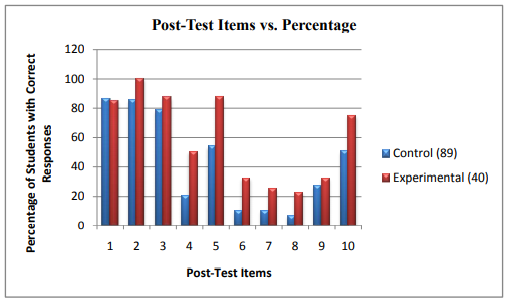 Figure 1: Percentage of students with correct responsesLabel of tables and figures are centred, bold and size 10. For tables, the label must be placed above the table while for figures it must be place below the figure. The distance between the figure and the label must be 6 pt. Paragraph > Spacing > Before. All figures must be cited within the text. The word Figure must be used instead of figure or Fig when referring to the Figure. If figures are small, they can be arranged differently.Table 1: Relevance of objectives of teaching subjects at the universityThe distance between the table and the table label must be 6 pt. Paragraph > Spacing > After.  Authors are allowed to use alternative layouts for tables. However, these must be used consistently throughout the paper, as far as appropriate. All tables must be cited within the text. For example, Table 1 should be referred to as Table 1 and not table 1 or anything else. Font size for text within tables should normally be at 10 pt. If majority of the tables are small in width, they can be left-aligned but this must be consistent throughout the paper. 6. Conclusion [12-bold]Page number in top right corner of the page with size 10 and in italics. Headers and footers must be set at 0.5”. The footer must contain the following text, “@2018 The author (or authors depending on the number of authors) and IJLTER.ORG. All rights reserved.”. Font size for footer is 10, italics and left-aligned. All text must be in Book Antiqua. Do not change anything in the footer.7. References [12] [Actual references must be in size 10 - references must follow APA style, 6th edition]. Hanging distance is 0.5 inch. Failure to write references in the proper format will delay publication of the paper. References must be sorted in alphabetical order.If doi is not available, add another url from which the material was taken. The word doi must start with a lowercase character (i.e., lowercase d).Everything matters to us (a space, a comma, a full-stop, a bracket, a colon, a semi-colon, a hyphen, etc, etc).Note that the journal’s name and volume number must be in italics.Books titles must also be in italics. Note that there is comma (,) before the & symbol before the last author’s name.Note that there is a full stop before the year. And year is in round brackets.Do not write the year more than once in a reference.The city and country of publisher must be provided.As far as possible, provide volume number, issue number, page numbers and doi. Some journals do not have issue number, then you must provide the article number if available.When an author has two initials, they must be separated by a full-stop and a space (see the first example).FOLLOW THE APA 7th EDITION GUIDELINES STRICTLY (BOTH IN-TEXT AND IN THE LIST OF REFERENCES).Publication Manual of the American Psychological Association, Seventh Edition (2020) (apa.org)Getting Started in APA 7th - APA 7th Referencing - Library Guides at Victoria University (vu.edu.au)  Single AuthorCoget, J. F. (2011). Technophobe vs. techno-enthusiast: Does the Internet help or hinder the balance between work and home life? The Academy of Management Perspectives, 25(1), 95-96. In-text: Coget (2011) suggested that ...In-text, inside brackets: (Coget, 2011)Two AuthorsCharness, N., & Boot, W. R. (2009). Aging and information technology use potential and barriers. Current Directions in Psychological Science, 18(5), 253-258. In-text: Charness and Boot (2009) suggested that ...In-text, inside brackets: (Charness & Boot, 2009)Dorrian, J., & Wache, D. (2009). Introduction of an online approach to flexible learning for on-campus and distance education students: Lessons learned and ways forward. Nurse Education Today, 29(2), 157-167.  https://doi.org/10.1016/j.nedt.2008.08.010In-text: Dorrian and Wache (2009) suggested that ...In-text, inside brackets: (Dorrian & Wache, 2009)Three Authors or moreAltbach, P. G., Reisberg, L., & Rumbley, L. E. (2010). Trends in global higher education: Tracking an academic revolution. UNESCO.In-text: Altbach et al. (2010) proposed thatIn-text, inside brackets: (Altbach et al., 2010)Beckner, C., Blythe, R., Bybee, J., Christiansen, M. H., Croft, W., Ellis, N. C., & Schoenemann, T. (2009). Language is a complex adaptive system: Position paper. Language Learning, 59, 1-26. https://doi.org/10.1111/j.1467-9922.2009.00533.xIn-text: This idea first proposed by Beckner et al. (2009).In-text, inside brackets: (Beckner et al., 2009)Citing a BookBrown, L. S. (2018). Feminist Therapy (2nd ed.). American Psychological Association. https://doi.org/10.1037/0000092-000If the book is a first edition, do not write anything.Other guidelines:a. When citing multiple works in the same parenthical reference, place the citations in alphabetical order, separation them with semicolons.Though procedures … institutional framework (James & Graham, 2010; Lindo et al., 2008).b. In APA 7th edition, only the name of the publisher must be written. You should not write the city and country of the publisher (as was done in the 6th edition).c. For quotes, you must include the page number(s). (Leskowitz, 2017, p. 324)(Smith & Bruce, 2018, pp. 25-26)d. All figures and tables must be referred to in the main body of the text.Appendix 1 (start on a fresh page)Please add your survey questions /questionnaire /research instrument here.It is very important to do so.Refer to the appendix 1 somewhere in your main text.Level of SatisfactionLevel of SatisfactionFrequencyPercentValidNeutral45.9ValidSatisfied2739.7ValidVery satisfied3754.4TotalTotal68100.0